SECRETARIA DE ESTADO DA JUSTIÇA, FAMÍLIA E TRABALHO – SEJUFCONSELHO ESTADUAL DO TRABALHO – CETER/PROfício  nº 011/2020-CETER                                           Curitiba,  05 de junho de   2020.Senhor(a) Conselheiro(a)                                  Pelo presente, vimos  encaminhar a pauta da   da 269ª Reunião Ordinária do Conselho  Estadual  do Trabalho, Emprego e Renda – CETER que se realizará no dia 10 de junho de 2020,  por   videoconferência,  com início às 14: horas. link para o acesso:    http://conferencia.pr.gov.br/CETER14h00		Abertura.14h10		Aprovação da pauta.14h20		Aprovação das  Atas das Reuniões:  267ª  Ordinária, 50ª .......................Extraordinária  e ratificação da  Ata de  cancelamento  da .......................reunião Ordinária 268ª.    14h30		Aprovação de mudança de endereço das Agências do ...................   Trabalhador de Arapoti, Loanda e Capanema – Walmir dos ........................Santos –  SEJUF/DET14h40		Ofício nº  148/2020 – Sindicato dos Proprietários de Centro de       ................,.......Formação de Condutores do Paraná. 14h50		Apresentação do CAGED quadrimestral e PNAD trimestral/2020. 		- Suelen Glinski – SEJUF/DET 15h00		Plano de Ação 2021.-  Walmir dos Santos - SEJUF/DET 15h20		 Apresentação pelos conselheiros  das medidas tomadas pelas 			entidades/órgãos  com  relação ao COVID-19.  16H50	Outros Assuntos. 17H00	Encerramento. 					Atenciosamente, 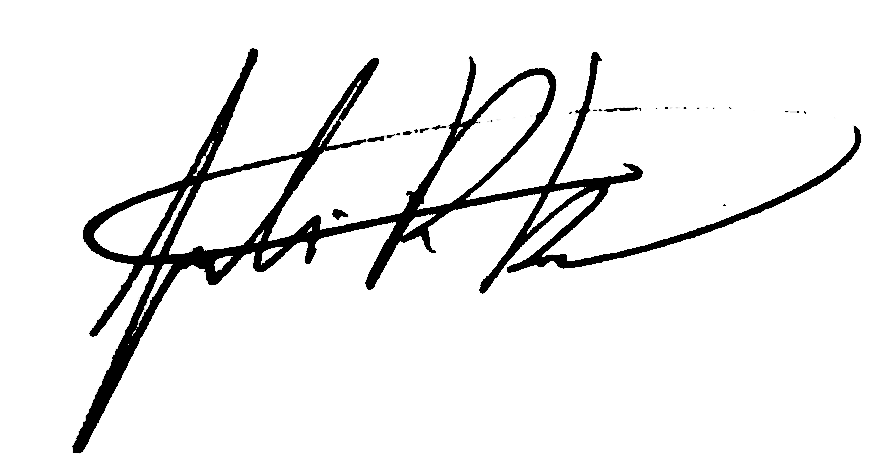 				Juliana Raschke Dias Bacarin	Presidente do Conselho Estadual do Trabalho, Emprego e RendaÀ todos(as) os(as) conselheiros(as)